« فـرم نمره مقـاله جهت جلسـه دفـاع پـایـان نـامـه دانشجـویـان دکتـری تخصصی»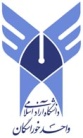 نام و نام خانوادگی دانشجـو:                                  شمـاره دانشجویی:                             رشتـه تحصیلی:عنوان پـایـان نامـه:                                          مقـالات چاپ شده مستخـرج از پایان نامـه در مجلات معتبـر داخلی یا خـارجی:                                                                                                       *پذیرش یا چـاپ مقـاله در در مجلات ISI حداکثـر 2، مجلات انگلیسی زبان غیر ISI حداکثـر 5/1، مجلات علمی-پژوهشی داخلی حداکثـر 5/1، مجلات علمی- تـرویجی حداکثـر 1، مجلات علمی معتبر حداکثـر 5/0 .2- مقالات چاپ شده مستخـرج از پـایـان نامـه در همـایش های علمی: * چاپ مقـالات در کنفـرانس های بین المللی(چاپ مقاله کامل) حداکثـر 1،  چاپ مقـالات در کنفـرانس های بین المللی(چاپ چکیده مقاله) حداکثـر 7/0، ملّی حداکثـر 5/0، منطقـه ای و داخلی حداکثـر 4/0* داخلی، منطقه ای، کشـوری( ملّی)، بین المللی.*سقف نمره مربوط به مقاله حداکثر 3 نمره از 20 نمره می باشد.مقاله (مقـالات) پیوست مندرج در جداول فوق از پایان نامـه دانشجـو استخـراج گردیده و کل نمره مقـاله( حداکثـر3 نمره)،دانشجـو .................... به حروف ................................. می باشد. استـاد راهنمـا                           مدیـر گـروه                    مدیـر پژوهشی دانشـگاه/ دانشـکدهردیفعنوان مقـالهمشخصـات نشـریـهمشخصـات نشـریـهمشخصـات نشـریـهمشخصـات نشـریـهاسامی نویسندگانامتیـازردیفعنوان مقـالهنام نشـریه*نوع امتیازسالشمارهاسامی نویسندگانامتیـازجمـع امتیـاز دانشجـو از این بنـد:جمـع امتیـاز دانشجـو از این بنـد:جمـع امتیـاز دانشجـو از این بنـد:جمـع امتیـاز دانشجـو از این بنـد:جمـع امتیـاز دانشجـو از این بنـد:جمـع امتیـاز دانشجـو از این بنـد:جمـع امتیـاز دانشجـو از این بنـد:ردیعنوان مقـالهمشخصـات نشـریـهمشخصـات نشـریـهمشخصـات نشـریـهمشخصـات نشـریـهاسامی نویسندگانامتیازردیعنوان مقـالهنام همایش*سطحمحل برگزاریسالاسامی نویسندگانامتیازجـمع امتیـاز دانشجـو از این بنـد:جـمع امتیـاز دانشجـو از این بنـد:جـمع امتیـاز دانشجـو از این بنـد:جـمع امتیـاز دانشجـو از این بنـد:جـمع امتیـاز دانشجـو از این بنـد:جـمع امتیـاز دانشجـو از این بنـد:جـمع امتیـاز دانشجـو از این بنـد: